Class: Badgers                            Term: Spring term 1                                 Term Focus: What Makes People Go On Journeys?Term Focus: What Makes People Go On Journeys?Term Focus: What Makes People Go On Journeys?Term Focus: What Makes People Go On Journeys?English: WritingOur Write Stuff sessions will focus on ‘writing to entertain – adventure story’ and ‘diary’ writing; moving from modelled work to writing independently. Through sentence stacking and experience days, we will be mapping plot points, analysing the highs and lows of the text and identify grammar and punctuation which will help us to write effective sentences and transform our writing. Maths:For Badgers Class, Term 3 is going to be heavily linked the four operations – addition, subtraction, multiplication and division - and fractions, decimals, percentages, ratio, algebra, volume and converting units of measure. As we move through the term, we will be challenging the children through word problems linked to place value to test their understanding of questions fully in different contexts as well as practical activities to consolidate their learning.We will complete daily arithmetic and times table exercises to keep our skills sharp.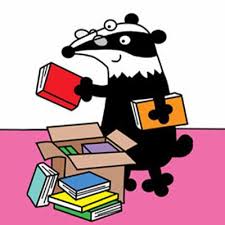 History:Our history this term is all about What Makes People Go On Journeys? We will be finding out about five very different types of journey, which span from the Tudor times to those undertaken by refugees today, and will highlight the difference between journeys made by choice and those necessary for survival.History:Our history this term is all about What Makes People Go On Journeys? We will be finding out about five very different types of journey, which span from the Tudor times to those undertaken by refugees today, and will highlight the difference between journeys made by choice and those necessary for survival.Science:In Science, we will be studying Animals -including Humans. We will focus on the digestive system – being able to name basic parts and function -  in humans, and food chains identifying producers, predators and prey.Science:In Science, we will be studying Animals -including Humans. We will focus on the digestive system – being able to name basic parts and function -  in humans, and food chains identifying producers, predators and prey.English: WritingOur Write Stuff sessions will focus on ‘writing to entertain – adventure story’ and ‘diary’ writing; moving from modelled work to writing independently. Through sentence stacking and experience days, we will be mapping plot points, analysing the highs and lows of the text and identify grammar and punctuation which will help us to write effective sentences and transform our writing. Maths:For Badgers Class, Term 3 is going to be heavily linked the four operations – addition, subtraction, multiplication and division - and fractions, decimals, percentages, ratio, algebra, volume and converting units of measure. As we move through the term, we will be challenging the children through word problems linked to place value to test their understanding of questions fully in different contexts as well as practical activities to consolidate their learning.We will complete daily arithmetic and times table exercises to keep our skills sharp.PSHE:In PSHE, we are focusing on Dreams and Goals. It's important for us to be able to: learn from our mistakes; listen to and use feedback from others to improve; stick at it when things get tough; learn from others who are successful; and feel proud of achieving the smaller steps towards the end goal.Art:In Art this term, we will be developing our painting skills to be able to use gathered ideas to create a piece of ‘journey’ artwork.Art:In Art this term, we will be developing our painting skills to be able to use gathered ideas to create a piece of ‘journey’ artwork.Music:Our music lessons this term relate to Singing in Spanish ( focus = pitch) & Solar System ( focus = listening).English: ReadingThis term, our guided reading sessions will focus on Shackleton’s Journey by William Gill.  During our daily S.Q.U.I.R.T time, children will have the opportunity to read a book of their choice while Mrs S and Mrs G will listen to children reading their banded books. It is incredibly important that the children read at least 5 times a week – it makes a huge difference to their self-esteem when reading.Our class reader is Space Oddity by Christopher EdgeMaths:For Badgers Class, Term 3 is going to be heavily linked the four operations – addition, subtraction, multiplication and division - and fractions, decimals, percentages, ratio, algebra, volume and converting units of measure. As we move through the term, we will be challenging the children through word problems linked to place value to test their understanding of questions fully in different contexts as well as practical activities to consolidate their learning.We will complete daily arithmetic and times table exercises to keep our skills sharp.PSHE:In PSHE, we are focusing on Dreams and Goals. It's important for us to be able to: learn from our mistakes; listen to and use feedback from others to improve; stick at it when things get tough; learn from others who are successful; and feel proud of achieving the smaller steps towards the end goal.Art:In Art this term, we will be developing our painting skills to be able to use gathered ideas to create a piece of ‘journey’ artwork.Art:In Art this term, we will be developing our painting skills to be able to use gathered ideas to create a piece of ‘journey’ artwork.Music:Our music lessons this term relate to Singing in Spanish ( focus = pitch) & Solar System ( focus = listening).English: ReadingThis term, our guided reading sessions will focus on Shackleton’s Journey by William Gill.  During our daily S.Q.U.I.R.T time, children will have the opportunity to read a book of their choice while Mrs S and Mrs G will listen to children reading their banded books. It is incredibly important that the children read at least 5 times a week – it makes a huge difference to their self-esteem when reading.Our class reader is Space Oddity by Christopher EdgeMaths:For Badgers Class, Term 3 is going to be heavily linked the four operations – addition, subtraction, multiplication and division - and fractions, decimals, percentages, ratio, algebra, volume and converting units of measure. As we move through the term, we will be challenging the children through word problems linked to place value to test their understanding of questions fully in different contexts as well as practical activities to consolidate their learning.We will complete daily arithmetic and times table exercises to keep our skills sharp.RE:In RE, we are considering the key question ‘Are Sikh Stories Important Today?’Value: WisdomBritish Value: Rule of LawPE:Our PE this term will be Communication and Tactics and The Circus.PE:Our PE this term will be Communication and Tactics and The Circus.Computing:Our focus for this term is We Are Adventure GamersFrench:Weather